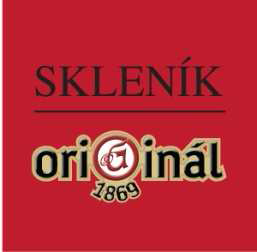 Team Originál1869 Skleník a     Restaurant MARTEN se na vás těší už třetím rokem na Jarní stezce PolabímPři startu a cíli vám nabídneme:cenově výhodné polední menusložené z polévek i hotových jídeldětské porce, dezerty, širokou škálu nealkoholických nápojů, teplé nápoje a specielní nabídkučepovaných piva Gambrinusu z tanku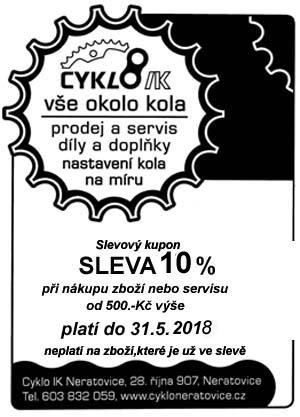 Tiskárna PEGAS 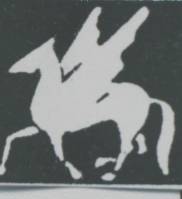 Josef PeikerHavlíčkova 107, 277 11 NeratoviceTel./fax: 313 118 616, 603 265 438e-mail:   jp.pegas@seznam.czTISKÁRNA – sazba, ofsetový tisk,digitální barevný tisk     KNIHAŘSTVÍ – opravy knih,             ruční vazba knih, diplomové práce.OPRAVY, PRODEJ JÍZDNÍCH KOLA SOUČÁSTEKPAPÍRNICTVÍ, KOPÍROVÁNÍ,KROUŽKOVÁ VAZBAotevřeno:Po – Pá      8,00  - 17,00So               9,00  - 11,30     Hostinec Bílý Žid - Tuhaňotevřeno v sobotu 21.4.2018 od 9.hod     kontrola na trase 14 a 23 kmpolévkaklobásatočené pivolimonádaŠtěpánský most - mobilní buffet   kontrola na všech pěších trasáchpivo, točené  25.- \kčlimonáda 20.- Kč.klobása 50.- Kčlangoš  50.- Kčpárek v rohlíku 25.- Kčdalší dle nabídkyKČT Neratovice pořádá a srdečně Vás zve, na 45. ročník turistického pochodu a jízdy na koleJARNÍ STEZKA POLABÍMPod záštitou MěÚ Neratovicesobota 21.dubna 2018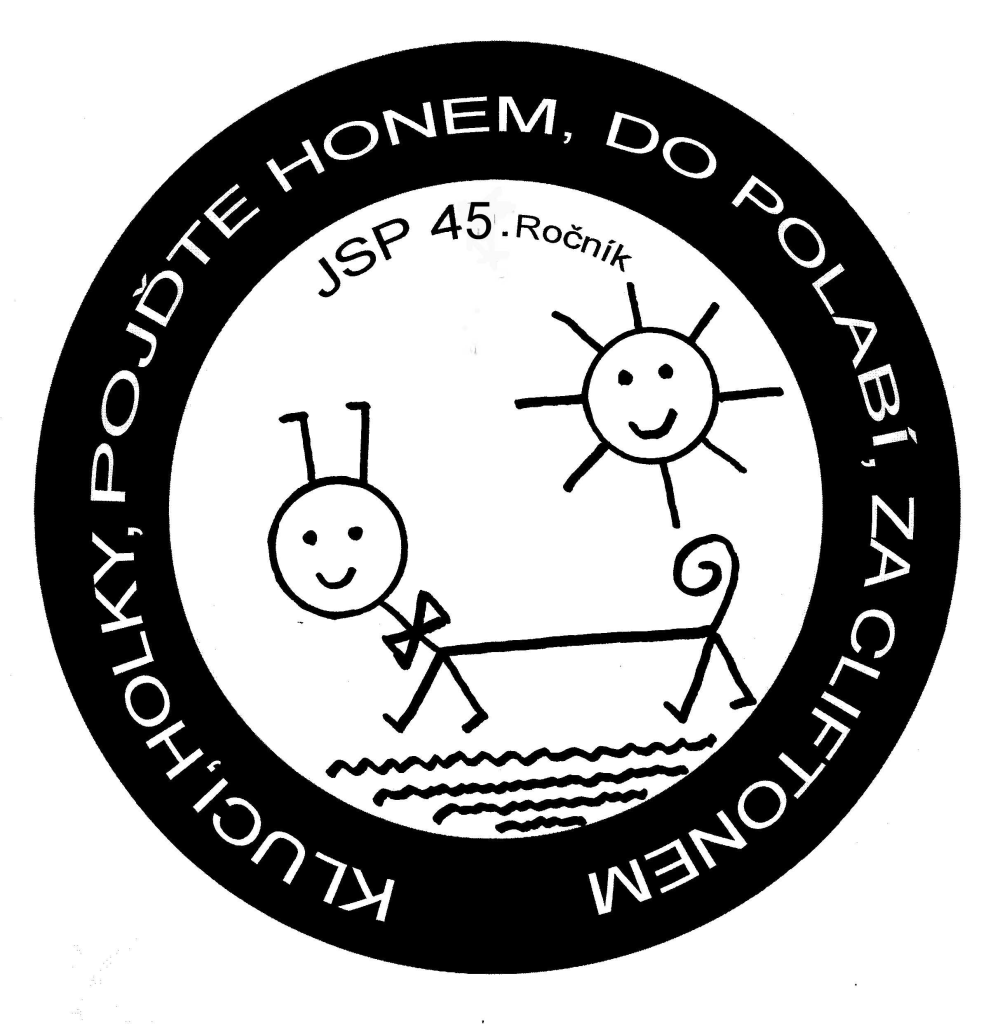 